ОТЧЁТо  работе первичной профсоюзной организации Муниципального дошкольного образовательного учреждения«Детский сад №6» г. Ярославляза 2020 год.Наша первичная профсоюзная организация является структурным звеном организации профсоюзов работников народного образования и науки Российской Федерации.В своей деятельности первичная профсоюзная организация руководствуется Уставом профсоюза, Законом РФ «О профессиональных союзах их правах и гарантиях деятельности», действующим законодательством и Положением о первичной профсоюзной организации МДОУ «Детский сад №6».Основными целями профсоюза является  представительство и защита социально-трудовых прав и профессиональных интересов членов профсоюза. Количественный состав нашей организации – стабильный, на сегодняшний день наша первичная	организация насчитывает 23 человека, что составляет 26% от общего количества сотрудников, работающих в учреждении.Главной причиной, влияющим на вступление в профсоюз,  является работа профсоюзной организации детского сада по защите социально-трудовых и профессиональных интересов членов профсоюзной организации и других работников ДОУ. В нашем профсоюзном  комитете работает 3  человека. Вся работа профсоюзного комитета проводится в тесном сотрудничестве с администрацией дошкольного учреждения, что определяет стиль новых современных взаимоотношений партнёрства между руководителем и профсоюзным активом.В январе каждого года составляется план работы на новый год, а в течение года в план вносятся уточнения и коррективы, которые так жеутверждаются на профкоме. Все члены профсоюзной организации имеют право на защиту их социально-трудовых прав и профессиональных интересов. Реализацию этого права осуществляет профсоюзный комитет, комиссия по охране труда, а так же комиссия по трудовым спорам. Профсоюзный комитет и заведующий ДОУ составляют соглашение по охране труда. Особо необходимо  отметить работу полномочного представителя от профсоюза по охране труда Рябоконь И.Н. При её участии проводились проверки, со зданием безопасных и здоровых условий труда в нашем дошкольном учреждении.Два раза в год, итоги которого фиксируются в акте. Можно с определённой уверенностью констатировать, что практически все намеченные по охране труда мероприятия проводятся в учреждении, а это является важными весомым показателем качества проводимой работы.В связи с отлаженной системной работой, проводимой администрацией и профсоюзной организацией  несчастных случаев на производстве не было.В соответствии с Коллективным договором из бюджета детского сада были выделены средства на охрану труда: на пожарную безопасность, на  приобретение средств индивидуальной защиты, на текущий ремонт здания и прогулочных участков. Своевременно проводились медосмотры и обучились по санитарно-гигиеническому минимуму.   Ежегодно председатель первичной профсоюзной организации и  заведующая ДОУ Тищенко Е.В.  отчитываются  о выполнении коллективного договора на общем собрании работников нашего дошкольного учреждения.Профком осуществляет контроль над соблюдением законодательства о труде по вопросам приема и увольнения. Председателем ПК и членами профкома проведена проверка правильности ведения трудовых книжек и своевременности оформления записей в них.График предоставления ежегодных оплачиваемых отпусков составляется работодателем с обязательным учетом мнения профсоюзного комитета.Председатель профсоюзного комитета принимает самое активное участие в работе различных комиссий, созданных в ДОУ: комиссии по материальному стимулированию сотрудников, материальной помощи, распределении путевок и др.Вколлективесозданыусловия,способствующиетворческомуипрофессиональномуростукаждогоработникаДОУ.Своевременнопографику,составленномуст.воспитателемпедагогиДОУповышаютсвоюпрофессиональнуюквалификациюивназначенныесрокипроходятаттестацию.Вся деятельность профкома на виду всего коллектива. Помощником в информировании членов профсоюзной организации является профсоюзный уголок, здесь можно познакомиться с различной информацией, материалам и периодической печати, решениями собраний, отчетами о проводимой работе. Профсоюзный уголок играет важную роль в информационной работе профсоюзного комитета, даёт возможность сотрудникам (не только членам Профсоюза) быть в курсе всех событий и новостей. Особое значение для информирования по многим вопросам, важным для жизни профсоюзной организации ДОУ и всего коллектива, является выписываемая профкомом на протяжении и многих лет газета «Голос профсоюза».В распоряжении профсоюзного комитета для информирования членов профсоюза, а также всей общественности ДОУбыла создана страничка профсоюзной организации на сайте ДОУ. На них размещается вся  необходимая профсоюзная информация: устав, положение, план работы, сменные разделы, объявления, поздравления. В этом году мы приняли участие в конкурсе «Лучшая страничка ППО на сайте образовательной организации 2020».		Проводится дальнейшая агитация и привлечение новых единомышленников.Финансовая работа в нашей профсоюзной организации проводится в соответствии с Уставом профсоюза. По заявке снимаются денежные средства со 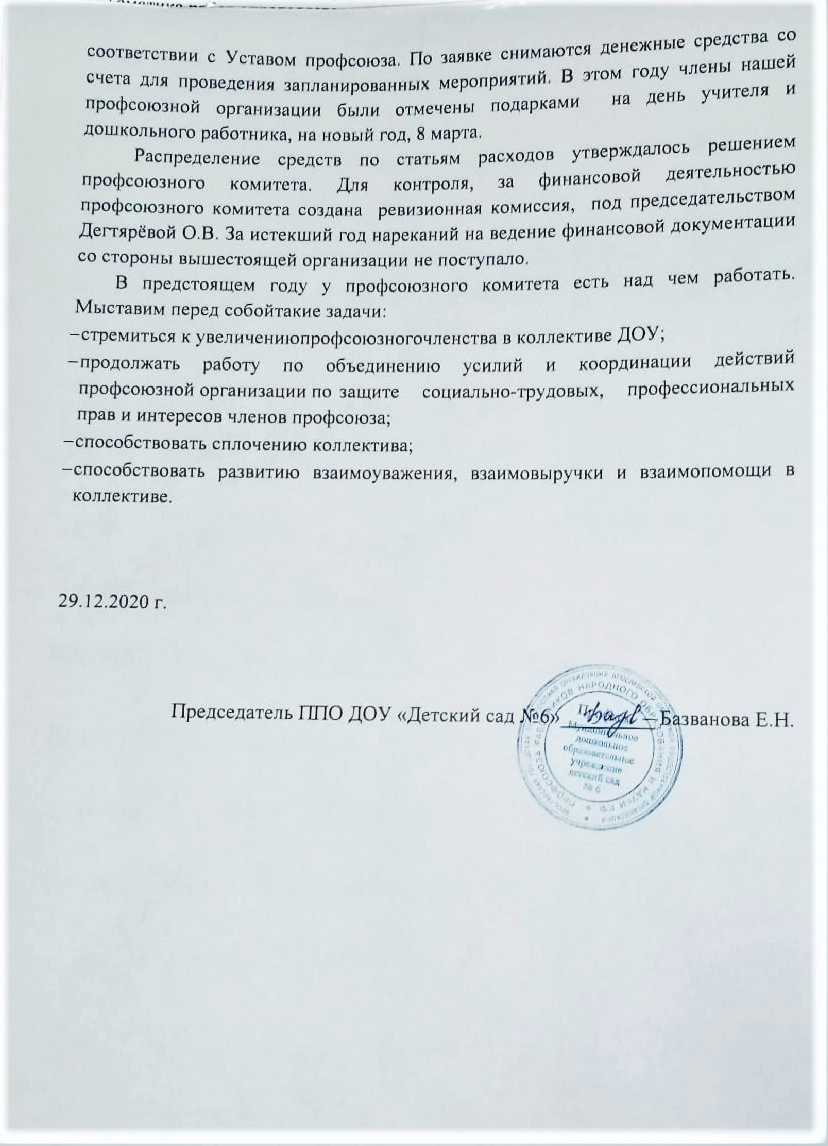 